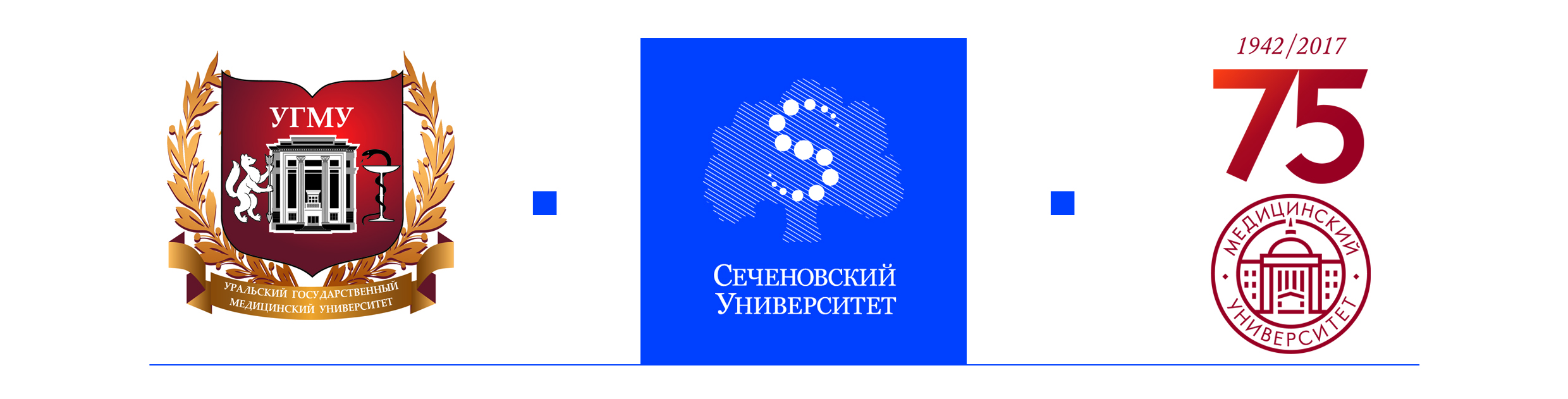 The 1st International English Language Internet Competition for medical and pharmaceutical students(September–November 2017)I.M. Sechenov First Moscow State Medical University (Sechenov University), Ural State Medical University (USMU) and Prof. V.F. Voino-Yasenetsky Krasnoyarsk State Medical University (KrasSMU) are announcing conduction of the First International English Language Internet Competition for medical and pharmaceutical students (hereinafter – the Olympiad).The Olympiad is conducted under the guidance of Educational and Methodical Commission in linguistic disciplines for the enlarged group of specialties 31.00.00 – Clinical Medicine and 33.00.00 – Pharmacy at the “Public Health and Medical Science” Coordination Council on Education of the Ministry of Education and Science of the Russian Federation (hereinafter - EMC).The Olympiad is open to students of both Russian and foreign medical and pharmaceutical universities.The Olympiad is conducted in the form of contests for students in creative application of generic and professional competencies acquired in the course of learning the “Foreign Language” discipline (the English language). The aim of the Olympiad is to improve the quality of training for medical and pharmaceutical students as well as to enhance the students’ motivation to learn the English language as a means for international professional communication and lifelong professional development.Organisation of the OlympiadI. General points1. Both first and second-year medical and pharmaceutical students are invited to participate in the individual contest. 2. Teams of up to five students that may include under-graduate students (regardless of their year of study) and post-graduate students are admitted to the team contest.3. The individual contest is run in three rounds. Registration, the first round and the second round of the individual contest are held virtually as an absentia competition. The third round of the Olympiad is held in praesentia at the premises of   () in the form of participation in an interuniversity profession-oriented language project. 4. The team contest is a separate competition; members of the team cannot participate in the individual contest. Both submission of works for the team contest and announcement of the contest results are conducted virtually in absentia.5. No participation fees are charged.II. Organisation and procedure of registration1. Each participating university has the right to appoint up to 20 second-year medical and pharmaceutical students in their applications for the individual contest. Those students are included into the application by the Department of Foreign languages. The deadline for submitting electronic applications is September 12, 2017.2. Registration for the Olympiad is done online on the corresponding web pages of the Olympiad organising universities. Registration of the participants is opened from July 1, 2017 through September, 12, 2017. Universities participating in the competition need to appoint one of their staff as the competition responsible/contact person. The contact person is required to send the completed application forms (see Table 1) to one of the following email addresses: oksana.gavrilyuk@mail.ru, kmits@mail.ru from July 1, 2017 through September, 12,  photograph of the participant (a .jpg file) should be attached to the application.Table 1.2. Upon receipt of electronic applications from participating universities, organising universities conduct registration of participants on their web-sites. Notification on successful registration will be sent to each participant as well as to e-mails of participating universities on or prior to 15.09.2017.3. For registration of team contest participants, team captains send an application (see Table 2) to e-mail addresses of the organising committee (oksana.gavrilyuk@mail.ru or kmits@mail.ru) within the period from 10.09.2017 to 10.10.2017:Table 2.Teams of up to six students might participate in the team contest (the captain and up to five team members).III. Organisation and procedure of the first round in the individual contest of the Olympiad1. The first round of the Olympiad is held on websites of the organising universities online whenever convenient to participants within 24 hours on 16.09.2017 ( time).2. All second-year medical and pharmaceutical students of Russian universities, as well as those at medical faculties of foreign universities having registered on or prior to 14.09.2017 on websites of participating universities are admitted to the Olympiad.3. Tasks for the first round of the Olympiad include: a test of grammar and vocabulary, a test of reading comprehension (multiple choice questions) and a listening comprehension test. The tasks are checked automatically.4. Results of the first round of the individual contest are summarised within 3 consecutive days and published on websites of the organising universities on 19.09.2017. No more than 30 students who scored maximum points in the first round are invited to the second round (this number may increase in case of a certain number of participants with equal results).IV. Organisation and procedure of the second round in the individual contest of the Olympiad1. The second round of the Olympiad is held within 17 consecutive days after summarising the first round from 20.09.2017 to 05.10.20172. Participants of the individual contest admitted to the second round are to provide a video-message in English lasting 1.5-3 minutes to the organisational committee by 05.10.2017 no later than at 24:00 ( time). An instruction on the theme, regulations concerning provision of video-messages and requirements to them will be published on websites of organising universities on or prior to 15.09.2017. Video-messages of all participants of this round are published on open access on corresponding webpages of the Olympiad’s organising universities.3. Assessment of works provided for the second round of the Olympiad is performed by the Jury according to parameters approved by the organising committee and published on websites of organising universities on or prior to 15.09.2017. Results of the second round are summarised by the Olympiad Jury with assistance of experts-representatives from the EMC and foreign experts within 20 consecutive days after the end of the second round and are published on websites of the Olympiad’s organising universities before 25.10.2017. Winners of the second round (9-12 students) are invited to participate in the third (final) round of the Olympiad.V. Organisation and procedure of the third (final) round in the individual contest of the Olympiad 1. Third round of the Olympiad is held at the premises of   () in praesentia on 28.11.2017 and represent participation in an interuniversity profession-oriented language project. VI. Organisation and procedure of the team contest of the Olympiad1. All registered teams from participating universities are admitted to the Olympiad.2. Participants of the team contest must provide a video-message in English on a professionally oriented topic lasting for 3-5 minutes to the organising committee within the period from 14.10.2017 to 05.11.2017 no later than at 24:00 (Moscow time). An instruction for provision of video-messages will be published on websites of organising universities. Video-messages of all participants will be published on open access on corresponding webpages of organising universities’ sites.3. Assessment of works provided for the second round of the Olympiad is performed by the Jury according to parameters approved by the organising committee and brought to the notice of the Olympiad’s participants in advance. Results of the team contest of the Olympiad are summarised by the Olympiad Jury with assistance of experts-representatives from the EMC and foreign experts within 25 consecutive days after the end of video-messages receipt and are published on websites of organising universities on 27.11.2017.VII. Summarising results of the Olympiad 1. Participants (in the individual contest) or teams (in the team contest) with highest scores following the results of competitions (of three rounds for the individual contest) of the Olympiad are considered as winners. When determining winners, the preference is given to works (performances) in which professional and generic competences formed in the course of English studies are manifested most fully.2. Results of the individual contest are summarised after conclusion of the third round of the Olympiad in FMSMU on 29.11.2017.3. Results of the team contest of the Olympiad are summarised on 27.11.20174. Winners of the first and the second rounds of the individual contest are awarded with the Certificate of Appreciation of the Olympiad organising committee. Winners of the third round of the Olympiad are granted diplomas and memorable gifts determined by the organising committee of the Olympiad.5. Participants of the team contest of the Olympiad are awarded with the Certificate of Appreciation of the Olympiad organising committee. Winners or the team contests are granted diplomas and memorable gifts determined by the organising committee of the Olympiad.6. The organising committee of the Olympiad reserves the right to nominate students that have demonstrated high creative potential at performance of second round tasks in the individual and team contests for awards.7. Awarding winners of the Olympiad is organised by the organising committee and is done within 30 consecutive days after the end of the Olympiad.8. Results of the Olympiad are published on websites of organising universities and on the EMC webpage on or prior to 10.12.2017.For detailed information, please contact:kmits@mail.ru (Ksenia A. Mitrofanova, USMU)oksana.gavrilyuk@mail.ru (Oksana A. Gavrilyuk)irina_markovina@mail.ru (Markovina Irina Yurevna, SU)Application for participation in the individual contest Application for participation in the individual contest Application for participation in the individual contest Application for participation in the individual contest Application for participation in the individual contest Application for participation in the individual contest Educational institution, city, country Prof. V.F. Voino-Yasenetsky Krasnoyarsk State Medical University, Educational institution, city, country Prof. V.F. Voino-Yasenetsky Krasnoyarsk State Medical University, Educational institution, city, country Prof. V.F. Voino-Yasenetsky Krasnoyarsk State Medical University, Educational institution, city, country Prof. V.F. Voino-Yasenetsky Krasnoyarsk State Medical University, Educational institution, city, country Prof. V.F. Voino-Yasenetsky Krasnoyarsk State Medical University, Educational institution, city, country Prof. V.F. Voino-Yasenetsky Krasnoyarsk State Medical University, No.Name of the participant (in full)Group, courseSpecialtyDate of birthe-mail1Sergey IvanovОМ - 201, 2nd yearGeneral Medicine 12.03.1998ivanov@mail.ruApplication for participation in the team contest of the OlympiadApplication for participation in the team contest of the OlympiadApplication for participation in the team contest of the OlympiadApplication for participation in the team contest of the OlympiadApplication for participation in the team contest of the OlympiadUniversity, city, countryUniversity, city, countryUniversity, city, countryTeam captain’s full namePhotograph (attach a .jpg file)Photograph (attach a .jpg file)Team captain’s full nameFull nameFull nameTeam captain’s full nameSpecialty Specialty Team captain’s full nameEducational programme Educational programme Team captain’s full nameYear of study, group Year of study, group Team captain’s full nameTelephone, e-mailTelephone, e-mailTeam captain’s full nameDate of birth (DD/MM/YYYY)Date of birth (DD/MM/YYYY)Team members (up to 5)Team members (up to 5)Team members (up to 5)Team members (up to 5)Team members (up to 5)NoNoFull name of the participantSpecialtyYear of study, group,  educational programme 1122334455